Cómo completo mi permiso de examen?PASO 1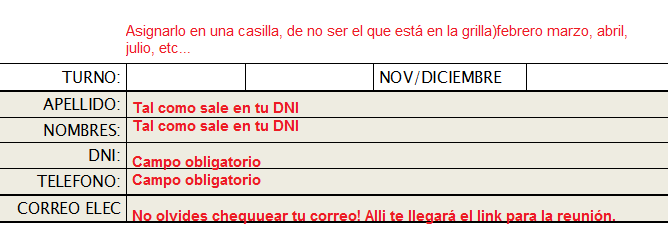 También recuerda verificar que tu dirección de correo electrónico esté bien escrita.PASO 2Completa solamente los espacios Curriculares a los cuales te presentas a rendir, ya sea Libre o Regular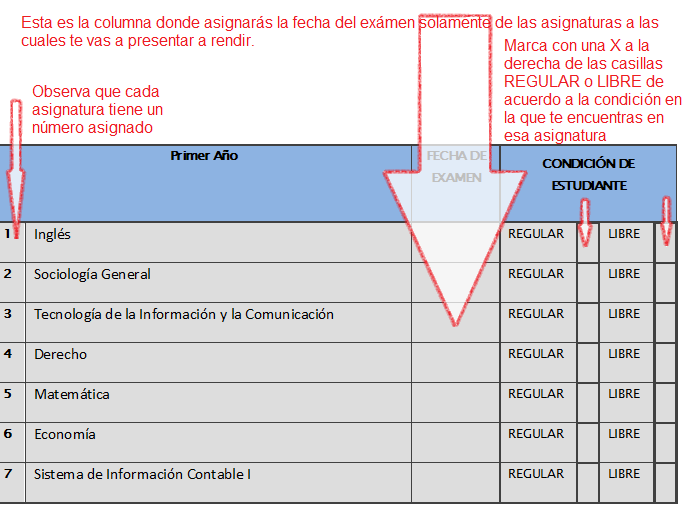 PASO 3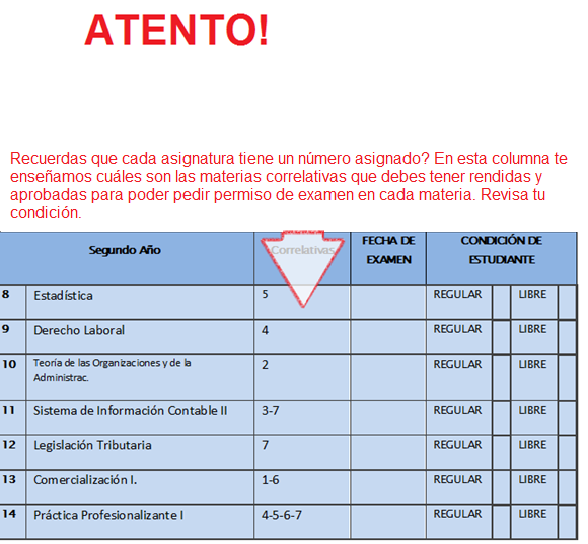 PASO 4Envía la planilla completa al correo electrónico Institucional EE0310115@me.cba.gov.ar  y espera la confirmación de recepción. Si no eres apto para rendir alguna asignatura en la que te inscribiste se te avisará por correo, y por esa vía se enviará el acceso a la mesa de examen. Recuerda que debes inscribirte con más de dos días de anticipación y avisar también hasta dos días antes de la fecha del examen, si no te puedes presentar. Suerte!